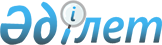 2019-2021 жылдарға арналған аудандық бюджет туралыТүркістан облысы Сайрам аудандық мәслихатының 2018 жылғы 24 желтоқсандағы № 35-227/VI шешiмi. Түркістан облысының Әдiлет департаментiнде 2018 жылғы 26 желтоқсанда № 4850 болып тiркелдi
      Қазақстан Республикасының 2008 жылғы 4 желтоқсандағы Бюджет кодексінің 9 бабының 2 тармағына, 75 бабының 2 тармағына, 109 бабының 5 тармағына, Қазақстан Республикасының 2001 жылғы 23 қаңтардағы "Қазақстан Республикасындағы жергілікті мемлекеттік басқару және өзін-өзі басқару туралы" Заңының 6 бабы 1 тармағының 1) тармақшасына және Түркістан облыстық мәслихатының 2018 жылғы 12 желтоқсандағы № 33/347-VI "2019-2021 жылдарға арналған облыстық бюджет туралы" Нормативтік құқықтық актілерді мемлекеттік тіркеу тізілімінде № 4843 тіркелген шешіміне сәйкес Сайрам аудандық мәслихаты ШЕШІМ ҚАБЫЛДАДЫ:
      1. Сайрам ауданының 2019-2021 жылдарға арналған аудандық бюджеті 1, 2 және 3-қосымшаларға сәйкес, оның ішінде 2019 жылға мынадай көлемде бекiтiлсiн:
      1) кiрiстер – 39 061 896 мың теңге:
      салықтық түсiмдер – 2 984 475 мың теңге;
      салықтық емес түсiмдер – 36 164 мың теңге;
      негізгі капиталды сатудан түсетін түсімдер – 98 260 мың теңге;
      трансферттер түсiмi – 35 942 997 мың теңге;
      2) шығындар – 39 228 306 мың теңге;
      3) таза бюджеттiк кредиттеу – 490 мың теңге:
      бюджеттік кредиттер – 7 575 мың теңге;
      бюджеттік кредиттерді өтеу – 7 085 мың теңге;
      4) қаржы активтерімен операциялар бойынша сальдо – 0:
      қаржы активтерін сатып алу – 0;
      мемлекеттің қаржы активтерін сатудан түсетін түсімдер – 0;
      5) бюджет тапшылығы (профициті) – - 166 900 мың теңге;
      6) бюджет тапшылығын қаржыландыру (профицитін пайдалану) – 166 900 мың теңге:
      қарыздар түсімі – 7 575 мың теңге;
      қарыздарды өтеу – 7 085 мың теңге;
      бюджет қаражатының пайдаланылатын қалдықтары – 166 410 мың теңге.
      Ескерту. 1-тармақ жаңа редакцияда - Түркістан облысы Сайрам аудандық мәслихатының 21.11.2019 № 47-292/VI шешiмiмен (01.01.2019 бастап қолданысқа енгізіледі).


      2. 2019 жылы жеке табыс салығы және әлеуметтік салық түсімдерінің жалпы сомасын бөлу нормативтері белгіленсін:
      аудандық бюджетке төлем көзінен салық салынатын табыстардан ұсталатын жеке табыс салығынан 45 пайыз;
      аудандық бюджетке төлем көзінен салық салынбайтын шетелдік азаматтар табыстарынан ұсталатын жеке табыс салығы 50 пайыз;
      аудандық бюджетке әлеуметтік салықтан 49,4 пайыз.
      Ескерту. 2-тармақ жаңа редакцияда - Түркістан облысы Сайрам аудандық мәслихатының 21.11.2019 № 47-292/VI шешiмiмен (01.01.2019 бастап қолданысқа енгізіледі).


      3. 2019 жылы облыстық бюджеттен аудандық бюджетке берілетін бюджеттік субвенциялардың көлемі 19 639 888 мың теңге болып белгіленсін.
      4. 2019 жылға аудандық бюджеттен ауылдық округтер бюджеттеріне берiлетiн субвенциялар мөлшерiнің жалпы сомасы 543 285 мың теңге көлемінде қарастырылсын, оның iшiнде: 
      Ақсукент ауылдық округіне 186 490 мың теңге;
      Ақбұлақ ауылдық округіне 25 478 мың теңге;
      Арыс ауылдық округіне 26 388 мың теңге;
      Жібек жолы ауылдық округіне 27 649 мың теңге;
      Қайнарбұлақ ауылдық округіне 71 780 мың теңге;
      Қарабұлақ ауылдық округіне 41 317 мың теңге;
      Қарамұрт ауылдық округіне 46 196 мың теңге;
      Қарасу ауылдық округіне 28 925 мың теңге;
      Құтарыс ауылдық округіне 22 811 мың теңге;
      Көлкент ауылдық округіне 29 929 мың теңге;
      Манкент ауылдық округіне 36 322 мың теңге.
      5. Ауданның жергілікті атқарушы органының 2019 жылға арналған резерві 58 000 мың теңге сомасында бекітілсін.
      6. Бюджеттік инвестициялық жобаларды (бағдарламаларды) іске асыруға бағытталған бюджеттік бағдарламалар бөлінісінде 2019 жылға арналған аудандық бюджеттік даму бағдарламаларының тізбесі 4-қосымшаға сәйкес бекiтiлсiн.
      7. 2019 жылға арналған жергілікті бюджеттің атқарылуы процесiнде секвестрлеуге жатпайтын жергілікті бюджеттiк бағдарламалардың тiзбесi 5-қосымшаға сәйкес бекiтiлсiн.
      8. 2019 жылға азаматтық қызметшілер болып табылатын және ауылдық жерде аудандық бюджеттен қаржыландырылатын ұйымдарда жұмыс істейтін әлеуметтік қамсыздандыру, білім беру, мәдениет, спорт және ветеринария саласындағы мамандарға қызметтің осы түрлерімен қалалық жағдайда айналысатын азаматтық қызметшілердің айлықақыларымен және мөлшерлемелерімен салыстырғанда жиырма бес пайызға жоғарылатылған лауазымдық айлықақылар мен тарифтік мөлшерлемелер белгіленсін.
      9. "Сайрам аудандық мәслихат аппараты" мемлекеттік мекемесі Қазақстан Республикасының заңнамалық актілерінде белгіленген тәртіпте:
      1) осы шешімнің аумақтық әділет органында мемлекеттік тіркелуін;
      2) осы мәслихат шешімі мемлекеттік тіркелген күнінен бастап күнтізбелік он күн ішінде оның көшірмесін қағаз және электрондық түрде қазақ және орыс тілдерінде "Республикалық құқықтық ақпарат орталығы" шаруашылық жүргізу құқығындағы республикалық мемлекеттік кәсіпорнына Қазақстан Республикасы нормативтік құқықтық актілерінің эталондық бақылау банкіне ресми жариялау және енгізу үшін жолданылуын;
      3) осы қаулы мемлекеттік тіркелген күнінен бастап күнтізбелік он күн ішінде оның көшірмесін Сайрам ауданының аумағында таратылатын мерзімді баспа басылымдарында ресми жариялауға жолданылуын;
      4) ресми жарияланғаннан кейін осы шешімді Сайрам аудандық мәслихаттың интернет-ресурсына орналастыруын қамтамасыз етсін.
      10. Осы шешім 2019 жылдың 1 қаңтарынан бастап қолданысқа енгізілсін. Сайрам ауданының 2019 жылға арналған бюджеті
      Ескерту. 1-қосымша жаңа редакцияда - Түркістан облысы Сайрам аудандық мәслихатының 21.11.2019 № 47-292/VI шешiмiмен (01.01.2019 бастап қолданысқа енгізіледі). Сайрам ауданының 2020 жылға арналған бюджеті Сайрам ауданының 2021 жылға арналған бюджеті Бюджеттік инвестициялық жобаларды (бағдарламаларды) іске асыруға бағытталған бюджеттік бағдарламалар бөлінісінде 2019 жылға арналған аудандық бюджеттік даму бағдарламаларының тізбесі 2019 жылға арналған жергілікті бюджеттің атқарылу процесінде секвестрлеуге жатпайтын жергілікті бюджеттік бағдарламалар тізбесі
					© 2012. Қазақстан Республикасы Әділет министрлігінің «Қазақстан Республикасының Заңнама және құқықтық ақпарат институты» ШЖҚ РМК
				
      Аудандық мәслихат

      сессиясының төрағасы

Б.Жамалбеков

      Аудандық мәслихат хатшысы

Ж.Сүлейменов
Сайрам аудандық мәслихатының
2018 жылғы 24 желтоқсандағы
№ 35-227/VI шешіміне 1-қосымша
Санаты
Сыныбы Атауы
Iшкi сыныбы
Санаты
Сыныбы Атауы
Iшкi сыныбы
Санаты
Сыныбы Атауы
Iшкi сыныбы
Санаты
Сыныбы Атауы
Iшкi сыныбы
Санаты
Сыныбы Атауы
Iшкi сыныбы
Сомасы, мың теңге
1
1
1
1
2
4
І. Кірістер 
39 061 896
1
Салықтық түсімдер
2 984 475
01
Табыс салығы
911 976
2
Жеке табыс салығы
911 976
03
Әлеуметтiк салық
841 349
1
Әлеуметтік салық
841 349
04
Меншiкке салынатын салықтар
1 020 992
1
Мүлiкке салынатын салықтар
1 018 353
5
Бірыңғай жер салығы
2 639
05
Тауарларға, жұмыстарға және қызметтер көрсетуге салынатын iшкi салықтар
139 618
2
Акциздер
63 374
3
Табиғи және басқа ресурстарды пайдаланғаны үшiн түсетiн түсiмдер
8 181
4
Кәсiпкерлiк және кәсiби қызметтi жүргiзгенi үшiн алынатын алымдар
66 846
5
Ойын бизнесіне салық
1 217
08
Заңдық мәнді іс-әрекеттерді жасағаны және (немесе) оған уәкілеттігі бар мемлекеттік органдар немесе лауазымды адамдар құжаттар бергені үшін алынатын міндетті төлемдер
70 540
1
Мемлекеттік баж
70 540
2
Салықтық емес түсiмдер
36 164
01
Мемлекеттік меншіктен түсетін кірістер
12 314
1
Мемлекеттік кәсіпорындардың таза кірісі бөлігінің түсімдері
2 680
5
Мемлекет меншігіндегі мүлікті жалға беруден түсетін кірістер
9 630
7
Мемлекеттік бюджеттен берілген кредиттер бойынша сыйақылар
4
06
Өзге де салықтық емес түсімдер
23 850
1
Өзге де салықтық емес түсімдер
23 850
3
Негізгі капиталды сатудан түсетін түсімдер
98 260
01
Мемлекеттік мекемелерге бекітілген мемлекеттік мүлікті сату
1 260
1
Мемлекеттік мекемелерге бекітілген мемлекеттік мүлікті сату
1 260
03
Жердi және материалдық емес активтердi сату
97 000
1
Жерді сату
97 000
4
Трансферттер түсімі
35 942 997
02
Мемлекеттiк басқарудың жоғары тұрған органдарынан түсетiн трансферттер
35 942 997
2
Облыстық бюджеттен түсетiн трансферттер
35 942 997
Функционалдық топ
Кіші функция Атауы
Бюджеттік бағдарламалардың әкiмшiсi
Бағдарлама
Функционалдық топ
Кіші функция Атауы
Бюджеттік бағдарламалардың әкiмшiсi
Бағдарлама
Функционалдық топ
Кіші функция Атауы
Бюджеттік бағдарламалардың әкiмшiсi
Бағдарлама
Функционалдық топ
Кіші функция Атауы
Бюджеттік бағдарламалардың әкiмшiсi
Бағдарлама
Функционалдық топ
Кіші функция Атауы
Бюджеттік бағдарламалардың әкiмшiсi
Бағдарлама
Сомасы, мың теңге
1
1
1
1
2
3
 2. Шығындар
39 228 306
01
Жалпы сипаттағы мемлекеттiк қызметтер
287 346
1
Мемлекеттiк басқарудың жалпы функцияларын орындайтын өкiлдi, атқарушы және басқа органдар
222 655
112
Аудан (облыстық маңызы бар қала) мәслихатының аппараты
28 920
001
Аудан (облыстық маңызы бар қала) мәслихатының қызметін қамтамасыз ету жөніндегі қызметтер
28 920
122
Аудан (облыстық маңызы бар қала) әкімінің аппараты
193 735
001
Аудан (облыстық маңызы бар қала) әкімінің қызметін қамтамасыз ету жөніндегі қызметтер
155 285
003
Мемлекеттік органның күрделі шығыстары
18 072
113
Жергілікті бюджеттерден берілетін ағымдағы нысаналы трансферттер
20 378
2
Қаржылық қызмет
4 477
459
Ауданның (облыстық маңызы бар қаланың) экономика және қаржы бөлімі
4 477
003
Салық салу мақсатында мүлікті бағалауды жүргізу
3 676
010
Жекешелендіру, коммуналдық меншікті басқару, жекешелендіруден кейінгі қызмет және осыған байланысты дауларды реттеу
801
9
Жалпы сипаттағы өзге де мемлекеттiк қызметтер
60 214
459
Ауданның (облыстық маңызы бар қаланың) экономика және қаржы бөлімі
55 184
001
Ауданның (облыстық маңызы бар қаланың) экономикалық саясаттын қалыптастыру мен дамыту, мемлекеттік жоспарлау, бюджеттік атқару және коммуналдық меншігін басқару саласындағы мемлекеттік саясатты іске асыру жөніндегі қызметтер
53 686
015
Мемлекеттік органның күрделі шығыстары
1 498
467
Ауданның (облыстық маңызы бар қаланың) құрылыс бөлімі
5 030
040
Мемлекеттік органдардың объектілерін дамыту
5 030
02
Қорғаныс
60 609
1
Әскери мұқтаждар
40 085
122
Аудан (облыстық маңызы бар қала) әкімінің аппараты
40 085
005
Жалпыға бірдей әскери міндетті атқару шеңберіндегі іс-шаралар
40 085
2
Төтенше жағдайлар жөнiндегi жұмыстарды ұйымдастыру
20 524
122
Аудан (облыстық маңызы бар қала) әкімінің аппараты
20 524
006
Аудан (облыстық маңызы бар қала) ауқымындағы төтенше жағдайлардың алдын алу және оларды жою 
20 272
007
Аудандық (қалалық) ауқымдағы дала өрттерінің, сондай-ақ мемлекеттік өртке қарсы қызмет органдары құрылмаған елдi мекендерде өрттердің алдын алу және оларды сөндіру жөніндегі ісшаралар
252
03
Қоғамдық тәртіп, қауіпсіздік, құқықтық, сот, қылмыстық-атқару қызметі
29 856
9
Қоғамдық тәртіп және қауіпсіздік саласындағы басқа да қызметтер
29 856
485
Ауданның (облыстық маңызы бар қаланың) жолаушылар көлігі және автомобиль жолдары бөлімі
29 856
021
Елдi мекендерде жол қозғалысы қауiпсiздiгін қамтамасыз ету
29 856
04
Бiлiм беру
25 208 040
1
Мектепке дейiнгi тәрбие және оқыту
2 890 088
464
Ауданның (облыстық маңызы бар қаланың) білім бөлімі
2 890 088
009
Мектепке дейінгі тәрбие мен оқыту ұйымдарының қызметін қамтамасыз ету
113 916
040
Мектепке дейінгі білім беру ұйымдарында мемлекеттік білім беру тапсырысын іске асыруға
2 776 172
2
Бастауыш, негізгі орта және жалпы орта білім беру
21 091 135
464
Ауданның (облыстық маңызы бар қаланың) білім бөлімі
17 348 669
003
Жалпы білім беру
17 163 432
006
Балаларға қосымша білім беру
185 237
467
Ауданның (облыстық маңызы бар қаланың) құрылыс бөлімі
3 742 466
024
Бастауыш, негізгі орта және жалпы орта білім беру объектілерін салу және реконструкциялау
3 742 466
4
Техникалық және кәсіптік, орта білімнен кейінгі білім беру
159 434
464
Ауданның (облыстық маңызы бар қаланың) білім бөлімі
159 434
018
Кәсіптік оқытуды ұйымдастыру
159 434
9
Бiлiм беру саласындағы өзге де қызметтер
1 067 383
464
Ауданның (облыстық маңызы бар қаланың) білім беру бөлімі
1 067 383
001
Жергілікті деңгейде білім беру саласындағы мемлекеттік саясатты іске асыру жөніндегі қызметтер
25 890
005
Ауданның (облыстык маңызы бар қаланың) мемлекеттік білім беру мекемелер үшін оқулықтар мен оқу-әдiстемелiк кешендерді сатып алу және жеткізу
547 527
015
Жетім баланы (жетім балаларды) және ата-аналарының қамқорынсыз қалған баланы (балаларды) күтіп-ұстауға қамқоршыларға (қорғаншыларға) ай сайынғы ақшалай қаражат төлемі
30 088
022
Жетім баланы (жетім балаларды) және ата-анасының қамқорлығынсыз қалған баланы (балаларды) асырап алғаны үшін Қазақстан азаматтарына біржолғы ақша қаражатын төлеуге арналған төлемдер
190
067
Ведомстволық бағыныстағы мемлекеттік мекемелерінің және ұйымдарының күрделі шығыстары
399 677
113
Жергілікті бюджеттерден берілетін ағымдағы нысаналы трансферттер
64 011
06
Әлеуметтiк көмек және әлеуметтiк қамсыздандыру
7 097 563
1
Әлеуметтiк қамсыздандыру
5 427 716
451
Ауданның (облыстық маңызы бар қаланың) жұмыспен қамту және әлеуметтік бағдарламалар бөлімі
5 427 716
005
Мемлекеттік атаулы әлеуметтік көмек 
5 427 716
2
Әлеуметтiк көмек
1 559 553
451
Ауданның (облыстық маңызы бар қаланың) жұмыспен қамту және әлеуметтік бағдарламалар бөлімі
1 489 200
002
Еңбекпен қамту бағдарламасы
952 662
004
Ауылдық жерлерде тұратын денсаулық сақтау, білім беру, әлеуметтік қамтамасыз ету, мәдениет, спорт және ветеринар мамандарына отын сатып алуға Қазақстан Республикасының заңнамасына сәйкес әлеуметтік көмек көрсету
40 234
006
Тұрғын үйге көмек көрсету
17 500
007
Жергілікті өкілетті органдардың шешімі бойынша мұқтаж азаматтардың жекелеген топтарына әлеуметтік көмек
92 887
010
Үйден тәрбиеленіп оқытылатын мүгедек балаларды материалдық қамтамасыз ету
4 185
014
Мұқтаж азаматтарға үйде әлеуметтiк көмек көрсету
131 398
017
Мүгедектерді оңалту жеке бағдарламасына сәйкес, мұқтаж мүгедектерді міндетті гигиеналық құралдармен және ымдау тілі мамандарының қызмет көрсетуін, жеке көмекшілермен қамтамасыз ету
151 002
023
Жұмыспен қамту орталықтарының қызметін қамтамасыз ету
99 332
464
Ауданның (облыстық маңызы бар қаланың) білім беру бөлімі
70 353
008
Жергілікті өкілді органдардың шешімі бойынша білім беру ұйымдарының күндізгі оқу нысанында оқитындар мен тәрбиеленушілерді қоғамдық көлікте (таксиден басқа) жеңілдікпен жол жүру түрінде әлеуметтік қолдау 
70 353
9
Әлеуметтiк көмек және әлеуметтiк қамтамасыз ету салаларындағы өзге де қызметтер
110 294
451
Ауданның (облыстық маңызы бар қаланың) жұмыспен қамту және әлеуметтік бағдарламалар бөлімі
110 294
001
Жергілікті деңгейде халық үшін әлеуметтік бағдарламаларды жұмыспен қамтуды қамтамасыз етуді іске асыру саласындағы мемлекеттік саясатты іске асыру жөніндегі қызметтер
75 326
011
Жәрдемақыларды және басқа да әлеуметтік төлемдерді есептеу, төлеу мен жеткізу бойынша қызметтерге ақы төлеу
23 636
050
Қазақстан Республикасында мүгедектердің құқықтарын қаматамасыз етуге және өмір сүру сапасын жақсарту
11 332
07
Тұрғын үй-коммуналдық шаруашылық
 2 044 911
1
Тұрғын үй шаруашылығы
672 026
467
Ауданның (облыстық маңызы бар қаланың) құрылыс бөлімі
58 572
004
Инженерлік-коммуникациялық инфрақұрылымды жобалау, дамыту және (немесе) жайластыру
58 572
497
Ауданның (облыстық маңызы бар қаланың) тұрғын үй- коммуналдық шаруашылық бөлімі
613 454
001
Жергілікті деңгейде тұрғын үй-коммуналдық шаруашылық саласындағы мемлекеттік саясатты іске асыру бойынша қызметтер
30 994
004
Мемлекеттiк қажеттiлiктер үшiн жер учаскелерiн алып қою, оның iшiнде сатып алу жолымен алып қою және осыған байланысты жылжымайтын мүлiктi иелiктен айыру 
460
005
Мемлекеттік тұрғын үй қорын сақтауды ұйымдастыру
3 238
033
Инженерлік-коммуникациялық инфрақұрылымды жобалау, дамыту және (немесе) жайластыру
85 033
113
Жергілікті бюджеттерден берілетін ағымдағы нысаналы трансферттер
493 729
2
Коммуналдық шаруашылық
1 105 464
497
Ауданның (облыстық маңызы бар қаланың) тұрғын үй- коммуналдық шаруашылық бөлімі
1 105 464
016
Сумен жабдықтау және су бұру жүйесінің жұмыс істеуі
22 995
018
Қаланы және елді мекендерді абаттандыруды дамыту
7 079
027
 Ауданның (облыстық маңызы бар қаланың) коммуналдық меншігіндегі газ жүйелерін пайдалануды ұйымдастыру 
56 656
058
Ауылдық елді мекендердегі сумен жабдықтау және су бұру жүйелерін дамыту
1 018 734
3
Елді-мекендерді көркейту
267 421
497
Ауданның (облыстық маңызы бар қаланың) тұрғын үй- коммуналдық шаруашылық бөлімі
267 421
035
Елдi мекендердi абаттандыру және көгалдандыру
267 421
08
Мәдениет, спорт, туризм және ақпараттық кеңістiк
1 032 545
1
Мәдениет саласындағы қызмет
205 581
455
Ауданның (облыстық маңызы бар қаланың) мәдениет және тілдерді дамыту бөлімі
188 224
003
Мәдени-демалыс жұмысын қолдау
188 224
467
Ауданның (облыстық маңызы бар қаланың) құрылыс бөлімі
17 357
011
Мәдениет объектілерін дамыту
17 357
2
Спорт
470 344
465
Ауданның (облыстық маңызы бар қаланың) дене шынықтыру және спорт бөлімі
466 344
001
Жергілікті деңгейде дене шынықтыру және спорт саласындағы мемлекеттік саясатты іске асыру жөніндегі қызметтер
11 714
005
Ұлттық және бұқаралық спорт түрлерін дамыту
407 429
006
Аудандық (облыстық маңызы бар қалалық) деңгейде спорттық жарыстар өткiзу
4 121
007
Әртүрлi спорт түрлерi бойынша аудан (облыстық маңызы бар қала) құрама командаларының мүшелерiн дайындау және олардың облыстық спорт жарыстарына қатысуы
32 500
032
Ведомстволық бағыныстағы мемлекеттік мекемелерінің және ұйымдарының күрделі шығыстары
10 580
467
Ауданның (облыстық маңызы бар қаланың) құрылыс бөлімі
4 000
008
Спорт объектілерін дамыту
4 000
3
Ақпараттық кеңiстiк
131 672
455
Ауданның (облыстық маңызы бар қаланың) мәдениет және тілдерді дамыту бөлімі
104 886
006
Аудандық (қалалық) кiтапханалардың жұмыс iстеуi
94 497
007
Мемлекеттік тілді және Қазақстан халықтарының басқа да тілдерін дамыту
10 389
456
Ауданның (облыстық маңызы бар қаланың) ішкі саясат бөлімі
26 786
002
Мемлекеттік ақпараттық саясат жүргізу жөніндегі қызметтер
26 786
9
Мәдениет, спорт, туризм және ақпараттық кеңiстiктi ұйымдастыру жөнiндегi өзге де қызметтер
224 948
455
Ауданның (облыстық маңызы бар қаланың) мәдениет және тілдерді дамыту бөлімі
148 532
001
Жергілікті деңгейде тілдерді және мәдениетті дамыту саласындағы мемлекеттік саясатты іске асыру жөніндегі қызметтер
13 044
032
Ведомстволық бағыныстағы мемлекеттік мекемелерінің және ұйымдарының күрделі шығыстары
48 834
113
Жергілікті бюджеттерден берілетін ағымдағы нысаналы трансферттер
86 654
456
Ауданның (облыстық маңызы бар қаланың) ішкі саясат бөлімі
76 416
001
Жергілікті деңгейде ақпарат, мемлекеттілікті нығайту және азаматтардың әлеуметтік сенімділігін қалыптастыру саласында мемлекеттік саясатты іске асыру жөніндегі қызметтер
39 035
003
Жастар саясаты саласында іс-шараларды іске асыру
27 383
032
Ведомстволық бағыныстағы мемлекеттік мекемелерінің және ұйымдарының күрделі шығыстары
9 998
09
Отын-энергетика кешенi және жер қойнауын пайдалану
73 479
9
Отын-энергетика кешені және жер қойнауын пайдалану саласындағы өзге де қызметтер
73 479
497
Ауданның (облыстық маңызы бар қаланың) тұрғын үй- коммуналдық шаруашылық бөлімі
73 479
038
Газ тасымалдау жүйесін дамыту
73 479
10
Ауыл, су, орман, балық шаруашылығы, ерекше қорғалатын табиғи аумақтар, қоршаған ортаны және жануарлар дүниесін қорғау, жер қатынастары
327 728
1
Ауыл шаруашылығы
308 135
462
Ауданның (облыстық маңызы бар қаланың) ауыл шаруашылығы бөлімі
65 639
001
Жергілікте деңгейде ауыл шаруашылығы саласындағы мемлекеттік саясатты іске асыру жөніндегі қызметтер
30 919
032
Ведомстволық бағыныстағы мемлекеттік мекемелерінің және ұйымдарының күрделі шығыстары
34 720
473
Ауданның (облыстық маңызы бар қаланың) ветеринария бөлімі
242 496
001
Жергілікте деңгейде ветеринария саласындағы мемлекеттік саясатты іске асыру жөніндегі қызметтер
30 403
003
Мемлекеттік органның күрделі шығыстары
3 206
006
Ауру жануарларды санитарлық союды ұйымдастыру
3 438
007
Қаңғыбас иттер мен мысықтарды аулауды және жоюды ұйымдастыру
6 197
008
Алып қойылатын және жойылатын ауру жануарлардың, жануарлардан алынатын өнімдер мен шикізаттың құнын иелеріне өтеу
20 279
009
Жануарлардың энзоотиялық аурулары бойынша ветеринарлық іс-шараларды жүргізу
33 208
011
Эпизоотияға қарсы іс-шаралар жүргізу
145 765
6
Жер қатынастары
17 218
463
Ауданның (облыстық маңызы бар қаланың) жер қатынастары бөлімі
17 218
001
Аудан (облыстық маңызы бар қала) аумағында жер қатынастарын реттеу саласындағы мемлекеттік саясатты іске асыру жөніндегі қызметтер
17 218
9
Ауыл, су, орман, балық шаруашылығы, қоршаған ортаны қорғау және жер қатынастары саласындағы 
2 375
459
Ауданның (облыстық маңызы бар қаланың) экономика және қаржы бөлімі
2 375
099
Мамандардың әлеуметтік көмек көрсетуі жөніндегі шараларды іске асыру
2 375
11
Өнеркәсіп, сәулет, қала құрылысы және құрылыс қызметі
55 873
2
Сәулет, қала құрылысы және құрылыс қызметі
55 873
467
Ауданның (облыстық маңызы бар қаланың) құрылыс бөлімі
28 913
001
Жергілікті деңгейде құрылыс саласындағы мемлекеттік саясатты іске асыру жөніндегі қызметтер
28 913
468
Ауданның (облыстық маңызы бар қаланың) сәулет және қала құрылысы бөлімі
26 960
001
Жергілікті деңгейде сәулет және қала құрылысы саласындағы мемлекеттік саясатты іске асыру жөніндегі қызметтер
14 774
003
Ауданың қала құрлысы даму аумағын және елді мекендердің бас жоспарлары схемаларын әзірлеу
12 186
12
Көлiк және коммуникация
932 334
1
Автомобиль көлiгi
909 053
485
Ауданның (облыстық маңызы бар қаланың) жолаушылар көлігі және автомобиль жолдары бөлімі
909 053
023
Автомобиль жолдарының жұмыс істеуін қамтамасыз ету
789 989
045
Аудандық маңызы бар автомобиль жолдарын және елді-мекендердің көшелерін күрделі және орташа жөндеу
119 064
9
Көлiк және коммуникациялар саласындағы басқа да қызметтер
23 281
485
Ауданның (облыстық маңызы бар қаланың) жолаушылар көлігі және автомобиль жолдары бөлімі
23 281
001
Жергілікті деңгейде жолаушылар көлігі және автомобиль жолдары саласындағы мемлекеттік саясатты іске асыру жөніндегі қызметтер
16 626
037
Әлеуметтік маңызы бар қалалық (ауылдық), қала маңындағы және ауданішілік қатынастар бойынша жолаушылар тасымалдарын субсидиялау
5602
113
Жергілікті бюджеттерден берілетін ағымдағы нысаналы трансферттер
6 655
13
Басқалар
691 755
3
Кәсiпкерлiк қызметтi қолдау және бәсекелестікті қорғау
19 614
469
Ауданның (облыстық маңызы бар қаланың) кәсіпкерлік бөлімі
19 614
001
Жергілікті деңгейде кәсіпкерлік пен өнеркәсіпті дамыту саласындағы мемлекеттік саясатты іске асыру жөніндегі қызметтер
19 614
9
Басқалар
672 141
459
Ауданның (облыстық маңызы бар қаланың) экономика және қаржы бөлімі
99 975
026
Аудандық маңызы бар қала, ауыл, кент, ауылдық округ бюджеттеріне ең төменгі жалақы мөлшерінің өзгеруіне байланысты азаматтық қызметшілердің жекелеген санаттарының, мемлекеттік бюджет қаражаты есебінен ұсталатын ұйымдар қызметкерлерінің, қазыналық кәсіпорындар қызметкерлерінің жалақысын көтеруге берілетін ағымдағы нысаналы трансферттер 
72 737
066
Аудандық маңызы бар қала, ауыл, кент, ауылдық округ бюджеттеріне мемлекеттік әкімшілік қызметшілердің жекелеген санаттарының жалақысын көтеруге берілетін ағымдағы нысаналы трансферттер
27 238
464
Ауданның (облыстық маңызы бар қаланың) білім беру бөлімі
520 000
096
Мемлекеттік-жекешелік әріптестік жобалар бойынша мемлекеттік міндеттемелерді орындау
520 000
465
Ауданның (облыстық маңызы бар қаланың) дене шынықтыру және спорт бөлімі
52 166
096
Мемлекеттік-жекешелік әріптестік жобалар бойынша мемлекеттік міндеттемелерді орындау
52 166
14
Борышқа қызмет көрсету
103
1
Борышқа қызмет көрсету
103
459
Ауданның (облыстық маңызы бар қаланың) экономика және қаржы бөлімі
103
021
Жергілікті атқарушы органдардың облыстық бюджеттен қарыздар бойынша сыйақылар мен өзге де төлемдерді төлеу бойынша борышына қызмет көрсету
103
15
Трансферттер
1 386 164
1
Трансферттер
1 386 164
459
Ауданның (облыстық маңызы бар қаланың) экономика және қаржы бөлімі
1 386 164
006
Нысаналы пайдаланылмаған (толық пайдаланылмаған) трансферттерді қайтару
58
024
Мемлекеттік органдардың функцияларын мемлекеттік басқарудың төмен тұрған деңгейлерінен жоғарғы деңгейлерге беруге байланысты жоғары тұрған бюджеттерге берілетін ағымдағы нысаналы трансферттер
842 821
038
Субвенциялар 
543 285
3. Таза бюджеттiк кредиттеу 
490
Функционалдық топ
Функционалдық топ
Функционалдық топ
Функционалдық топ
Сомасы, мың теңге
Кіші функция
Кіші функция
Кіші функция
Атауы
Сомасы, мың теңге
Бюджеттік бағдарламалардың әкiмшiсi
Бюджеттік бағдарламалардың әкiмшiсi
Бюджеттік бағдарламалардың әкiмшiсi
Сомасы, мың теңге
Бағдарлама
Бағдарлама
Бюджеттік кредиттер
7 575
10
Ауыл, су, орман, балық шаруашылығы, ерекше қорғалатын табиғи аумақтар, қоршаған ортаны және жануарлар дүниесін қорғау, жер қатынастары
7 575
1
Ауыл шаруашылығы
7 575
459
Ауданның (облыстық маңызы бар қаланың) экономика және қаржы бөлімі
7 575
018
Мамандарды әлеуметтік қолдау шараларын іске асыру үшін бюджеттік кредиттер
7 575
Санаты
Санаты
Санаты
Санаты
Атауы
Сомасы, мың теңге
Сыныбы
Сыныбы
Сыныбы
Сомасы, мың теңге
Iшкi сыныбы
Iшкi сыныбы
Iшкi сыныбы
Сомасы, мың теңге
Ерекшелiгi
Ерекшелiгi
Бюджеттік кредиттерді өтеу
7 085
5
Бюджеттік кредиттерді өтеу
7 085
01
Бюджеттік кредиттерді өтеу
7 085
1
Мемлекеттік бюджеттен берілген бюджеттік кредиттерді өтеу
7 085
4. Қаржы активтерімен операциялар бойынша сальдо
0
Функционалдық топ
Функционалдық топ
Функционалдық топ
Функционалдық топ
Сомасы, мың теңге
Кіші функция
Кіші функция
Кіші функция
Атауы
Сомасы, мың теңге
Бюджеттік бағдарламалардың әкiмшiсi
Бюджеттік бағдарламалардың әкiмшiсi
Бюджеттік бағдарламалардың әкiмшiсi
Сомасы, мың теңге
Бағдарлама
Бағдарлама
Қаржы активтерін сатып алу
0
Санаты
Санаты
Санаты
Санаты
Атауы
Сомасы, мың теңге
Сыныбы
Сыныбы
Сыныбы
Сомасы, мың теңге
Iшкi сыныбы
Iшкi сыныбы
Iшкi сыныбы
Сомасы, мың теңге
6
Мемлекеттің қаржы активтерін сатудан түсетін түсімдер
0
01
Мемлекеттің қаржы активтерін сатудан түсетін түсімдер
0
01
Қаржы активтерін ел ішінде сатудан түсетін түсімдер
0
5. Бюджет тапшылығы (профициті)
-166 900
6. Бюджет тапшылығын қаржыландыру (профицитін пайдалану)
166 900
Санаты
Санаты
Санаты
Санаты
Атауы
Сомасы, мың теңге
Сыныбы
Сыныбы
Сыныбы
Сомасы, мың теңге
Iшкi сыныбы
Iшкi сыныбы
Iшкi сыныбы
Сомасы, мың теңге
7
Қарыздар түсімі
7575
01
Мемлекеттік ішкі қарыздар
7575
02
Қарыз алу келісім-шарттары
7575 
Функционалдық топ
Функционалдық топ
Функционалдық топ
Функционалдық топ
Атауы
Кіші функция
Кіші функция
Кіші функция
Бюджеттік бағдарламалардың әкiмшiсi
Бюджеттік бағдарламалардың әкiмшiсi
Бюджеттік бағдарламалардың әкiмшiсi
Сомасы, мың теңге
Бағдарлама
Бағдарлама
Сомасы, мың теңге
16
Қарыздарды өтеу 
7085
1
Қарыздарды өтеу 
7085
459
Ауданның (облыстық маңызы бар қаланың) экономика және қаржы бөлімі
7085
005
Жергілікті атқарушы органның жоғары тұрған бюджет алдындағы борышын өтеу
7085
Санаты
Санаты
Санаты
Санаты
Атауы
Сомасы, мың теңге
Сыныбы
Сыныбы
Сыныбы
Сомасы, мың теңге
Iшкi сыныбы
Iшкi сыныбы
Iшкi сыныбы
Сомасы, мың теңге
8
Бюджет қаражатының пайдаланылатын қалдықтары
166 410
01
Бюджет қаражаты қалдықтары
166 410
1
Бюджет қаражатының бос қалдықтары
166 410Сайрам аудандық мәслихатының
2018 жылғы 24 желтоқсандағы
№ 35-227/VI шешіміне 2-қосымша
Санаты
Сыныбы Атауы
Iшкi сыныбы
Санаты
Сыныбы Атауы
Iшкi сыныбы
Санаты
Сыныбы Атауы
Iшкi сыныбы
Санаты
Сыныбы Атауы
Iшкi сыныбы
Санаты
Сыныбы Атауы
Iшкi сыныбы
Сомасы, мың теңге
1
1
1
1
2
3
І. Кірістер 
26 170 772
1
Салықтық түсімдер
2 983 056
01
Табыс салығы
844 965
2
Жеке табыс салығы
844 965
03
Әлеуметтiк салық
723 310
1
Әлеуметтік салық
723 310
04
Меншiкке салынатын салықтар
1 228 947
1
Мүлiкке салынатын салықтар
1 226 128
5
Бірыңғай жер салығы
2 819
05
Тауарларға, жұмыстарға және қызметтер көрсетуге салынатын iшкi салықтар
138 793
2
Акциздер
53 039
3
Табиғи және басқа ресурстарды пайдаланғаны үшiн түсетiн түсiмдер
8 754
4
Кәсiпкерлiк және кәсiби қызметтi жүргiзгенi үшiн алынатын алымдар
76 502
5
Ойын бизнесіне салық
498
08
Заңдық мәнді іс-әрекеттерді жасағаны және (немесе) оған уәкілеттігі бар мемлекеттік органдар немесе лауазымды адамдар құжаттар бергені үшін алынатын міндетті төлемдер
47 041
1
Мемлекеттік баж
47 041
2
Салықтық емес түсiмдер
21 648
01
Мемлекеттік меншіктен түсетін кірістер
11 679
1
Мемлекеттік кәсіпорындардың таза кірісі бөлігінің түсімдері
1 443
5
Мемлекет меншігіндегі мүлікті жалға беруден түсетін кірістер
10 231
7
Мемлекеттік бюджеттен берілген кредиттер бойынша сыйақылар
5
06
Өзге де салықтық емес түсімдер
9 969
1
Өзге де салықтық емес түсімдер
9 969
3
Негізгі капиталды сатудан түсетін түсімдер
10 000
03
Жердi және материалдық емес активтердi сату
10 000
1
Жерді сату
10 000
4
Трансферттер түсімі
23 156 068
02
Мемлекеттiк басқарудың жоғары тұрған органдарынан түсетiн трансферттер
23 156 068
2
Облыстық бюджеттен түсетiн трансферттер
23 156 068
1
2
3
 2. Шығындар
26 170 772
01
Жалпы сипаттағы мемлекеттiк қызметтер 
214 237
1
Мемлекеттiк басқарудың жалпы функцияларын орындайтын өкiлдi, атқарушы және басқа органдар
158 568
112
Аудан (облыстық маңызы бар қала) мәслихатының аппараты
27 590
001
Аудан (облыстық маңызы бар қала) мәслихатының қызметін қамтамасыз ету жөніндегі қызметтер
27 590
122
Аудан (облыстық маңызы бар қала) әкімінің аппараты
130 978
001
Аудан (облыстық маңызы бар қала) әкімінің қызметін қамтамасыз ету жөніндегі қызметтер
130 978
2
Қаржылық қызмет
5 941
459
Ауданның (облыстық маңызы бар қаланың) экономика және қаржы бөлімі
5 941
003
Салық салу мақсатында мүлікті бағалауды жүргізу
3 805
010
Жекешелендіру, коммуналдық меншікті басқару, жекешелендіруден кейінгі қызмет және осыған байланысты дауларды реттеу
2 136
9
Жалпы сипаттағы өзге де мемлекеттiк қызметтер
49 728
459
Ауданның (облыстық маңызы бар қаланың) экономика және қаржы бөлімі
49 728
001
Ауданның (облыстық маңызы бар қаланың) экономикалық саясаттын қалыптастыру мен дамыту, мемлекеттік жоспарлау, бюджеттік атқару және коммуналдық меншігін басқару саласындағы мемлекеттік саясатты іске асыру жөніндегі қызметтер
49 728
02
Қорғаныс
289 245
1
Әскери мұқтаждар
42 689
122
Аудан (облыстық маңызы бар қала) әкімінің аппараты
42 689
005
Жалпыға бірдей әскери міндетті атқару шеңберіндегі іс-шаралар
42 689
2
Төтенше жағдайлар жөнiндегi жұмыстарды ұйымдастыру
246 556
122
Аудан (облыстық маңызы бар қала) әкімінің аппараты
246 556
006
Аудан (облыстық маңызы бар қала) ауқымындағы төтенше жағдайлардың алдын алу және оларды жою 
228 342
007
Аудандық (қалалық) ауқымдағы дала өрттерінің, сондай-ақ мемлекеттік өртке қарсы қызмет органдары құрылмаған елдi мекендерде өрттердің алдын алу және оларды сөндіру жөніндегі ісшаралар
18 214
03
Қоғамдық тәртіп, қауіпсіздік, құқықтық, сот, қылмыстық-атқару қызметі
31 578
9
Қоғамдық тәртіп және қауіпсіздік саласындағы басқа да қызметтер
31 578
485
Ауданның (облыстық маңызы бар қаланың) жолаушылар көлігі және автомобиль жолдары бөлімі
31 578
021
Елдi мекендерде жол қозғалысы қауiпсiздiгін қамтамасыз ету
31 578
04
Бiлiм беру
21 906 911
1
Мектепке дейiнгi тәрбие және оқыту
2 978 306
464
Ауданның (облыстық маңызы бар қаланың) білім бөлімі
2 978 306
009
Мектепке дейінгі тәрбие мен оқыту ұйымдарының қызметін қамтамасыз ету
100 659
040
Мектепке дейінгі білім беру ұйымдарында мемлекеттік білім беру тапсырысын іске асыруға
2 877 647
2
Бастауыш, негізгі орта және жалпы орта білім беру
17 359 911
464
Ауданның (облыстық маңызы бар қаланың) білім бөлімі
13 731 127
003
Жалпы білім беру
13 583 436
006
Балаларға қосымша білім беру
147 691
467
Ауданның (облыстық маңызы бар қаланың) құрылыс бөлімі
3 628 784
024
Бастауыш, негізгі орта және жалпы орта білім беру объектілерін салу және реконструкциялау
3 628 784
4
Техникалық және кәсіптік, орта білімнен кейінгі білім беру
147 877
464
Ауданның (облыстық маңызы бар қаланың) білім бөлімі
147 877
018
Кәсіптік оқытуды ұйымдастыру
147 877
9
Бiлiм беру саласындағы өзге де қызметтер
1 420 817
464
Ауданның (облыстық маңызы бар қаланың) білім беру бөлімі
1 420 817
001
Жергілікті деңгейде білім беру саласындағы мемлекеттік саясатты іске асыру жөніндегі қызметтер
21 172
005
Ауданның (облыстык маңызы бар қаланың) мемлекеттік білім беру мекемелер үшін оқулықтар мен оқу-әдiстемелiк кешендерді сатып алу және жеткізу
525 290
015
Жетім баланы (жетім балаларды) және ата-аналарының қамқорынсыз қалған баланы (балаларды) күтіп-ұстауға қамқоршыларға (қорғаншыларға) ай сайынғы ақшалай қаражат төлемі
28 235
022
Жетім баланы (жетім балаларды) және ата-анасының қамқорлығынсыз қалған баланы (балаларды) асырап алғаны үшін Қазақстан азаматтарына біржолғы ақша қаражатын төлеуге арналған төлемдер
644
067
Ведомстволық бағыныстағы мемлекеттік мекемелерінің және ұйымдарының күрделі шығыстары
845 476
06
Әлеуметтiк көмек және әлеуметтiк қамсыздандыру
992 724
1
Әлеуметтiк қамсыздандыру
410 448
451
Ауданның (облыстық маңызы бар қаланың) жұмыспен қамту және әлеуметтік бағдарламалар бөлімі
397 800
005
Мемлекеттік атаулы әлеуметтік көмек 
397 800
464
Ауданның (облыстық маңызы бар қаланың) білім беру бөлімі
12 648
030
Патронат тәрбиешілерге берілген баланы (балаларды) асырап бағу 
12 648
2
Әлеуметтiк көмек
505 933
451
Ауданның (облыстық маңызы бар қаланың) жұмыспен қамту және әлеуметтік бағдарламалар бөлімі
462 817
002
Еңбекпен қамту бағдарламасы
38 225
004
Ауылдық жерлерде тұратын денсаулық сақтау, білім беру, әлеуметтік қамтамасыз ету, мәдениет, спорт және ветеринар мамандарына отын сатып алуға Қазақстан Республикасының заңнамасына сәйкес әлеуметтік көмек көрсету
51 635
006
Тұрғын үйге көмек көрсету
21 410
007
Жергілікті өкілетті органдардың шешімі бойынша мұқтаж азаматтардың жекелеген топтарына әлеуметтік көмек
87 451
010
Үйден тәрбиеленіп оқытылатын мүгедек балаларды материалдық қамтамасыз ету
4 116
014
Мұқтаж азаматтарға үйде әлеуметтiк көмек көрсету
120 890
017
Мүгедектерді оңалту жеке бағдарламасына сәйкес, мұқтаж мүгедектерді міндетті гигиеналық құралдармен және ымдау тілі мамандарының қызмет көрсетуін, жеке көмекшілермен қамтамасыз ету
63 841
023
Жұмыспен қамту орталықтарының қызметін қамтамасыз ету
75 249
464
Ауданның (облыстық маңызы бар қаланың) білім беру бөлімі
43 116
008
Жергілікті өкілді органдардың шешімі бойынша білім беру ұйымдарының күндізгі оқу нысанында оқитындар мен тәрбиеленушілерді қоғамдық көлікте (таксиден басқа) жеңілдікпен жол жүру түрінде әлеуметтік қолдау 
43 116
9
Әлеуметтiк көмек және әлеуметтiк қамтамасыз ету салаларындағы өзге де қызметтер
76 343
451
Ауданның (облыстық маңызы бар қаланың) жұмыспен қамту және әлеуметтік бағдарламалар бөлімі
76 343
001
Жергілікті деңгейде халық үшін әлеуметтік бағдарламаларды жұмыспен қамтуды қамтамасыз етуді іске асыру саласындағы мемлекеттік саясатты іске асыру жөніндегі қызметтер
65 320
011
Жәрдемақыларды және басқа да әлеуметтік төлемдерді есептеу, төлеу мен жеткізу бойынша қызметтерге ақы төлеу
11 023
07
Тұрғын үй-коммуналдық шаруашылық
445 787
1
Тұрғын үй шаруашылығы
318 798
467
Ауданның (облыстық маңызы бар қаланың) құрылыс бөлімі
291 259
004
Инженерлік-коммуникациялық инфрақұрылымды жобалау, дамыту және (немесе) жайластыру
291 259
497
Ауданның (облыстық маңызы бар қаланың) тұрғын үй- коммуналдық шаруашылық бөлімі
27 539
001
Жергілікті деңгейде тұрғын үй-коммуналдық шаруашылық саласындағы мемлекеттік саясатты іске асыру бойынша қызметтер
27 539
2
Коммуналдық шаруашылық
19 349
497
Ауданның (облыстық маңызы бар қаланың) тұрғын үй- коммуналдық шаруашылық бөлімі
19 349
016
Сумен жабдықтау және су бұру жүйесінің жұмыс істеуі
19 349
3
Елді-мекендерді көркейту
107 640
497
Ауданның (облыстық маңызы бар қаланың) тұрғын үй- коммуналдық шаруашылық бөлімі
107 640
035
Елдi мекендердi абаттандыру және көгалдандыру
107 640
08
Мәдениет, спорт, туризм және ақпараттық кеңістiк
667 400
1
Мәдениет саласындағы қызмет
135 450
455
Ауданның (облыстық маңызы бар қаланың) мәдениет және тілдерді дамыту бөлімі
135 450
003
Мәдени-демалыс жұмысын қолдау
135 450
2
Спорт
343 931
465
Ауданның (облыстық маңызы бар қаланың) дене шынықтыру және спорт бөлімі
343 931
001
Жергілікті деңгейде дене шынықтыру және спорт саласындағы мемлекеттік саясатты іске асыру жөніндегі қызметтер
10 246
005
Ұлттық және бұқаралық спорт түрлерін дамыту
307 167
006
Аудандық (облыстық маңызы бар қалалық) деңгейде спорттық жарыстар өткiзу
4 265
007
Әртүрлi спорт түрлерi бойынша аудан (облыстық маңызы бар қала) құрама командаларының мүшелерiн дайындау және олардың облыстық спорт жарыстарына қатысуы
22 253
3
Ақпараттық кеңiстiк
123 423
455
Ауданның (облыстық маңызы бар қаланың) мәдениет және тілдерді дамыту бөлімі
94 377
006
Аудандық (қалалық) кiтапханалардың жұмыс iстеуi
84 603
007
Мемлекеттік тілді және Қазақстан халықтарының басқа да тілдерін дамыту
9 774
456
Ауданның (облыстық маңызы бар қаланың) ішкі саясат бөлімі
29 046
002
Мемлекеттік ақпараттық саясат жүргізу жөніндегі қызметтер
29 046
9
Мәдениет, спорт, туризм және ақпараттық кеңiстiктi ұйымдастыру жөнiндегi өзге де қызметтер
64 596
455
Ауданның (облыстық маңызы бар қаланың) мәдениет және тілдерді дамыту бөлімі
12 461
001
Жергілікті деңгейде тілдерді және мәдениетті дамыту саласындағы мемлекеттік саясатты іске асыру жөніндегі қызметтер
12 461
456
Ауданның (облыстық маңызы бар қаланың) ішкі саясат бөлімі
52 135
001
Жергілікті деңгейде ақпарат, мемлекеттілікті нығайту және азаматтардың әлеуметтік сенімділігін қалыптастыру саласында мемлекеттік саясатты іске асыру жөніндегі қызметтер
31 571
003
Жастар саясаты саласында іс-шараларды іске асыру
20 564
10
Ауыл, су, орман, балық шаруашылығы, ерекше қорғалатын табиғи аумақтар, қоршаған ортаны және жануарлар дүниесін қорғау, жер қатынастары
280 302
1
Ауыл шаруашылығы
259 005
462
Ауданның (облыстық маңызы бар қаланың) ауыл шаруашылығы бөлімі
24 169
001
Жергілікте деңгейде ауыл шаруашылығы саласындағы мемлекеттік саясатты іске асыру жөніндегі қызметтер
24 169
473
Ауданның (облыстық маңызы бар қаланың) ветеринария бөлімі
234 836
001
Жергілікте деңгейде ветеринария саласындағы мемлекеттік саясатты іске асыру жөніндегі қызметтер
28 790
006
Ауру жануарларды санитарлық союды ұйымдастыру
3 558
007
Қаңғыбас иттер мен мысықтарды аулауды және жоюды ұйымдастыру
6 414
008
Алып қойылатын және жойылатын ауру жануарлардың, жануарлардан алынатын өнімдер мен шикізаттың құнын иелеріне өтеу
22 104
009
Жануарлардың энзоотиялық аурулары бойынша ветеринарлық іс-шараларды жүргізу
34 370
011
Эпизоотияға қарсы іс-шаралар жүргізу
139 600
6
Жер қатынастары
13 710
463
Ауданның (облыстық маңызы бар қаланың) жер қатынастары бөлімі
13 710
001
Аудан (облыстық маңызы бар қала) аумағында жер қатынастарын реттеу саласындағы мемлекеттік саясатты іске асыру жөніндегі қызметтер
13 710
9
Ауыл, су, орман, балық шаруашылығы, қоршаған ортаны қорғау және жер қатынастары саласындағы 
7 587
459
Ауданның (облыстық маңызы бар қаланың) экономика және қаржы бөлімі
7 587
099
Мамандардың әлеуметтік көмек көрсетуі жөніндегі шараларды іске асыру
7 587
11
Өнеркәсіп, сәулет, қала құрылысы және құрылыс қызметі
37 144
2
Сәулет, қала құрылысы және құрылыс қызметі
37 144
467
Ауданның (облыстық маңызы бар қаланың) құрылыс бөлімі
22 860
001
Жергілікті деңгейде құрылыс саласындағы мемлекеттік саясатты іске асыру жөніндегі қызметтер
22 860
468
Ауданның (облыстық маңызы бар қаланың) сәулет және қала құрылысы бөлімі
14 284
001
Жергілікті деңгейде сәулет және қала құрылысы саласындағы мемлекеттік саясатты іске асыру жөніндегі қызметтер
14 284
12
Көлiк және коммуникация
623 316
1
Автомобиль көлiгi
608 040
485
Ауданның (облыстық маңызы бар қаланың) жолаушылар көлігі және автомобиль жолдары бөлімі
608 040
023
Автомобиль жолдарының жұмыс істеуін қамтамасыз ету
400 000
045
Аудандық маңызы бар автомобиль жолдарын және елді-мекендердің көшелерін күрделі және орташа жөндеу
208 040
9
Көлiк және коммуникациялар саласындағы басқа да қызметтер
15 276
485
Ауданның (облыстық маңызы бар қаланың) жолаушылар көлігі және автомобиль жолдары бөлімі
15 276
001
Жергілікті деңгейде жолаушылар көлігі және автомобиль жолдары саласындағы мемлекеттік саясатты іске асыру жөніндегі қызметтер
15 276
13
Басқалар
76 894
3
Кәсiпкерлiк қызметтi қолдау және бәсекелестікті қорғау
16 864
469
Ауданның (облыстық маңызы бар қаланың) кәсіпкерлік бөлімі
16 864
001
Жергілікті деңгейде кәсіпкерлік пен өнеркәсіпті дамыту саласындағы мемлекеттік саясатты іске асыру жөніндегі қызметтер
16 864
9
Басқалар
60 030
459
Ауданның (облыстық маңызы бар қаланың) экономика және қаржы бөлімі
60 030
012
Ауданның (облыстық маңызы бар қаланың) жергілікті атқарушы органының резерві 
60 030
14
Борышқа қызмет көрсету
111
1
Борышқа қызмет көрсету
111
459
Ауданның (облыстық маңызы бар қаланың) экономика және қаржы бөлімі
111
021
Жергілікті атқарушы органдардың облыстық бюджеттен қарыздар бойынша сыйақылар мен өзге де төлемдерді төлеу бойынша борышына қызмет көрсету
111
15
Трансферттер
605 123
1
Трансферттер
605 123
459
Ауданның (облыстық маңызы бар қаланың) экономика және қаржы бөлімі
605 123
038
Субвенциялар 
605 123
3. Таза бюджеттiк кредиттеу 
0
Функционалдық топ
Функционалдық топ
Функционалдық топ
Функционалдық топ
Функционалдық топ
Сомасы, мың теңге
Кіші функция
Кіші функция
Кіші функция
Атауы
Бюджеттік бағдарламалардың әкiмшiсi
Бюджеттік бағдарламалардың әкiмшiсi
Бюджеттік бағдарламалардың әкiмшiсi
Бағдарлама
Бағдарлама
Бюджеттік кредиттер
0
10
Ауыл, су, орман, балық шаруашылығы, ерекше қорғалатын табиғи аумақтар, қоршаған ортаны және жануарлар дүниесін қорғау, жер қатынастары
0
1
Ауыл шаруашылығы
0
459
Ауданның (облыстық маңызы бар қаланың) экономика және қаржы бөлімі
0
018
Мамандарды әлеуметтік қолдау шараларын іске асыру үшін бюджеттік кредиттер
0
Санаты
Санаты
Санаты
Атауы
Сомасы, мың теңге
Сыныбы
Сыныбы
Сыныбы
Iшкi сыныбы
Iшкi сыныбы
Iшкi сыныбы
Бюджеттік кредиттерді өтеу
0
5
Бюджеттік кредиттерді өтеу
0
01
Бюджеттік кредиттерді өтеу
0
1
Мемлекеттік бюджеттен берілген бюджеттік кредиттерді өтеу
0
4. Қаржы активтерімен операциялар бойынша сальдо
0
Функционалдық топ
Функционалдық топ
Функционалдық топ
Функционалдық топ
Функционалдық топ
Сомасы, мың теңге
Кіші функция
Кіші функция
Кіші функция
Атауы
Бюджеттік бағдарламалардың әкiмшiсi
Бюджеттік бағдарламалардың әкiмшiсi
Бюджеттік бағдарламалардың әкiмшiсi
Бағдарлама
Бағдарлама
Қаржы активтерін сатып алу
0
Санаты
Санаты
Санаты
Атауы
Сомасы, мың теңге
Сыныбы
Сыныбы
Сыныбы
Iшкi сыныбы
Iшкi сыныбы
Iшкi сыныбы
6
Мемлекеттің қаржы активтерін сатудан түсетін түсімдер
0
01
Мемлекеттің қаржы активтерін сатудан түсетін түсімдер
0
01
Қаржы активтерін ел ішінде сатудан түсетін түсімдер
0
5. Бюджет тапшылығы (профициті)
0
6. Бюджет тапшылығын қаржыландыру (профицитін пайдалану)
0
Санаты
Санаты
Санаты
Атауы
Сомасы, мың теңге
Сыныбы
Сыныбы
Сыныбы
Iшкi сыныбы
Iшкi сыныбы
Iшкi сыныбы
7
Қарыздар түсімі
0
01
Мемлекеттік ішкі қарыздар
0
02
Қарыз алу келісім-шарттары
0
Функционалдық топ
Функционалдық топ
Функционалдық топ
Функционалдық топ
Атауы
Кіші функция
Кіші функция
Кіші функция
Кіші функция
Бюджеттік бағдарламалардың әкiмшiсi
Бюджеттік бағдарламалардың әкiмшiсi
Бюджеттік бағдарламалардың әкiмшiсi
Сомасы, мың теңге
Бағдарлама
Бағдарлама
16
Қарыздарды өтеу 
0
1
Қарыздарды өтеу 
0
459
Ауданның (облыстық маңызы бар қаланың) экономика және қаржы бөлімі
0
005
Жергілікті атқарушы органның жоғары тұрған бюджет алдындағы борышын өтеу
0
Санаты
Санаты
Санаты
Атауы
Сомасы,
Сыныбы
Сыныбы
Сыныбы
мың теңге 
Iшкi сыныбы
Iшкi сыныбы
Iшкi сыныбы
Ерекшелiгi
Ерекшелiгi
8
Бюджет қаражатының пайдаланылатын қалдықтары
0
01
Бюджет қаражаты қалдықтары
0
1
Бюджет қаражатының бос қалдықтары
0Сайрам аудандық мәслихатының
2018 жылғы 24 желтоқсандағы
№ 35-227/VI шешіміне 3-қосымша
Санаты
Сыныбы Атауы
Iшкi сыныбы
Санаты
Сыныбы Атауы
Iшкi сыныбы
Санаты
Сыныбы Атауы
Iшкi сыныбы
Санаты
Сыныбы Атауы
Iшкi сыныбы
Санаты
Сыныбы Атауы
Iшкi сыныбы
Сомасы, мың теңге
1
1
1
1
2
3
І. Кірістер 
24 559 861
1
Салықтық түсімдер
3 087 960
01
Табыс салығы
857 602
2
Жеке табыс салығы
857 602
03
Әлеуметтiк салық
741 069
1
Әлеуметтік салық
741 069
04
Меншiкке салынатын салықтар
1 290 451
1
Мүлiкке салынатын салықтар
1 287 440
5
Бірыңғай жер салығы
3 011
05
Тауарларға, жұмыстарға және қызметтер көрсетуге салынатын iшкi салықтар
148 505
2
Акциздер
56 751
3
Табиғи және басқа ресурстарды пайдаланғаны үшiн түсетiн түсiмдер
9 367
4
Кәсiпкерлiк және кәсiби қызметтi жүргiзгенi үшiн алынатын алымдар
81 857
5
Ойын бизнесіне салық
530
08
Заңдық мәнді іс-әрекеттерді жасағаны және (немесе) оған уәкілеттігі бар мемлекеттік органдар немесе лауазымды адамдар құжаттар бергені үшін алынатын міндетті төлемдер
50 333
1
Мемлекеттік баж
50 333
2
Салықтық емес түсiмдер
23 162
01
Мемлекеттік меншіктен түсетін кірістер
12 496
1
Мемлекеттік кәсіпорындардың таза кірісі бөлігінің түсімдері
1 544
5
Мемлекет меншігіндегі мүлікті жалға беруден түсетін кірістер
10 947
7
Мемлекеттік бюджеттен берілген кредиттер бойынша сыйақылар
5
06
Өзге де салықтық емес түсімдер
10 666
1
Өзге де салықтық емес түсімдер
10 666
3
Негізгі капиталды сатудан түсетін түсімдер
10 000
03
Жердi және материалдық емес активтердi сату
10 000
1
Жерді сату
10 000
4
Трансферттер түсімі
21 438 739
02
Мемлекеттiк басқарудың жоғары тұрған органдарынан түсетiн трансферттер
21 438 739
2
Облыстық бюджеттен түсетiн трансферттер
21 438 739
Функционалдық топ
Кіші функция Атауы
Бюджеттік бағдарламалардың әкiмшiсi Бағдарлама
Функционалдық топ
Кіші функция Атауы
Бюджеттік бағдарламалардың әкiмшiсi Бағдарлама
Функционалдық топ
Кіші функция Атауы
Бюджеттік бағдарламалардың әкiмшiсi Бағдарлама
Функционалдық топ
Кіші функция Атауы
Бюджеттік бағдарламалардың әкiмшiсi Бағдарлама
Функционалдық топ
Кіші функция Атауы
Бюджеттік бағдарламалардың әкiмшiсi Бағдарлама
Сомасы, мың теңге
1
1
1
1
2
3
 2. Шығындар
24 559 861
01
Жалпы сипаттағы мемлекеттiк қызметтер 
319 014
1
Мемлекеттiк басқарудың жалпы функцияларын орындайтын өкiлдi, атқарушы және басқа органдар
162 118
112
Аудан (облыстық маңызы бар қала) мәслихатының аппараты
28 329
001
Аудан (облыстық маңызы бар қала) мәслихатының қызметін қамтамасыз ету жөніндегі 
28 329
122
Аудан (облыстық маңызы бар қала) әкімінің аппараты
133 789
001
Аудан (облыстық маңызы бар қала) әкімінің қызметін қамтамасыз ету жөніндегі қызметтер
133 789
2
Қаржылық қызмет
6 149
459
Ауданның (облыстық маңызы бар қаланың) экономика және қаржы бөлімі
6 149
003
Салық салу мақсатында мүлікті бағалауды жүргізу
3 938
010
Жекешелендіру, коммуналдық меншікті басқару, жекешелендіруден кейінгі қызмет және осыған байланысты дауларды реттеу
2 211
9
Жалпы сипаттағы өзге де мемлекеттiк қызметтер
150 747
459
Ауданның (облыстық маңызы бар қаланың) экономика және қаржы бөлімі
50 747
001
Ауданның (облыстық маңызы бар қаланың) экономикалық саясаттын қалыптастыру мен дамыту, мемлекеттік жоспарлау, бюджеттік атқару және коммуналдық меншігін басқару саласындағы мемлекеттік саясатты іске асыру жөніндегі қызметтер
50 747
467
Ауданның (облыстық маңызы бар қаланың) құрылыс бөлімі
100 000
040
Мемлекеттік органдардың объектілерін дамыту
100 000
02
Қорғаныс
715 912
1
Әскери мұқтаждар
43 075
122
Аудан (облыстық маңызы бар қала) әкімінің аппараты
43 075
005
Жалпыға бірдей әскери міндетті атқару шеңберіндегі іс-шаралар
43 075
2
Төтенше жағдайлар жөнiндегi жұмыстарды ұйымдастыру
672 837
122
Аудан (облыстық маңызы бар қала) әкімінің аппараты
672 837
006
Аудан (облыстық маңызы бар қала) ауқымындағы төтенше жағдайлардың алдын алу және оларды жою 
653 986
007
Аудандық (қалалық) ауқымдағы дала өрттерінің, сондай-ақ мемлекеттік өртке қарсы қызмет органдары құрылмаған елдi мекендерде өрттердің алдын алу және оларды сөндіру жөніндегі іс-шаралар
18 851
03
Қоғамдық тәртіп, қауіпсіздік, құқықтық, сот, қылмыстық-атқару қызметі
32 683
9
Қоғамдық тәртіп және қауіпсіздік саласындағы басқа да қызметтер
32 683
485
Ауданның (облыстық маңызы бар қаланың) жолаушылар көлігі және автомобиль жолдары 
32 683
021
Елдi мекендерде жол қозғалысы қауiпсiздiгін қамтамасыз ету
32 683
04
Бiлiм беру
19 621 466
1
Мектепке дейiнгi тәрбие және оқыту
3 014 318
464
Ауданның (облыстық маңызы бар қаланың) білім бөлімі
3 014 318
009
Мектепке дейінгі тәрбие мен оқыту ұйымдарының қызметін қамтамасыз ету
102 649
040
Мектепке дейінгі білім беру ұйымдарында мемлекеттік білім беру тапсырысын іске асыруға
2 911 669
2
Бастауыш, негізгі орта және жалпы орта білім беру
14 987 494
464
Ауданның (облыстық маңызы бар қаланың) білім бөлімі
13 887 494
003
Жалпы білім беру
13 737 758
006
Балаларға қосымша білім беру
149 736
467
Ауданның (облыстық маңызы бар қаланың) құрылыс бөлімі
1 100 000
024
Бастауыш, негізгі орта және жалпы орта білім беру объектілерін салу және реконструкциялау
1 100 000
4
Техникалық және кәсіптік, орта білімнен кейінгі білім беру
149 484
464
Ауданның (облыстық маңызы бар қаланың) білім бөлімі
149 484
018
Кәсіптік оқытуды ұйымдастыру
149 484
9
Бiлiм беру саласындағы өзге де қызметтер
1 470 170
464
Ауданның (облыстық маңызы бар қаланың) білім беру бөлімі
1 470 170
001
Жергілікті деңгейде білім беру саласындағы мемлекеттік саясатты іске асыру жөніндегі 
21 501
005
Ауданның (облыстык маңызы бар қаланың) мемлекеттік білім беру мекемелер үшін оқулықтар мен оқу-әдiстемелiк кешендерді сатып алу және жеткізу
543 676
015
Жетім баланы (жетім балаларды) және ата-аналарының қамқорынсыз қалған баланы 

(балаларды) күтіп-ұстауға қамқоршыларға (қорғаншыларға) ай сайынғы ақшалай қаражат 
29 223
022
Жетім баланы (жетім балаларды) және ата-анасының қамқорлығынсыз қалған баланы (балаларды) асырап алғаны үшін Қазақстан азаматтарына біржолғы ақша қаражатын төлеуге арналған төлемдер
702
067
Ведомстволық бағыныстағы мемлекеттік мекемелерінің және ұйымдарының күрделі 
875 068
06
Әлеуметтiк көмек және әлеуметтiк қамсыздандыру
1 057 973
1
Әлеуметтiк қамсыздандыру
446 930
451
Ауданның (облыстық маңызы бар қаланың) жұмыспен қамту және әлеуметтік бағдарламалар бөлімі
433 602
005
Мемлекеттік атаулы әлеуметтік көмек 
433 602
464
Ауданның (облыстық маңызы бар қаланың) білім беру бөлімі
13 328
030
Патронат тәрбиешілерге берілген баланы (балаларды) асырап бағу 
13 328
2
Әлеуметтiк көмек
533 246
451
Ауданның (облыстық маңызы бар қаланың) жұмыспен қамту және әлеуметтік бағдарламалар бөлімі
488 621
002
Еңбекпен қамту бағдарламасы
41 665
004
Ауылдық жерлерде тұратын денсаулық сақтау, білім беру, әлеуметтік қамтамасыз ету, мәдениет, спорт және ветеринар мамандарына отын сатып алуға Қазақстан Республикасының заңнамасына сәйкес әлеуметтік көмек көрсету
56 283
006
Тұрғын үйге көмек көрсету
23 337
007
Жергілікті өкілетті органдардың шешімі бойынша мұқтаж азаматтардың жекелеген топтарына әлеуметтік көмек
93 840
010
Үйден тәрбиеленіп оқытылатын мүгедек балаларды материалдық қамтамасыз ету
4 486
014
Мұқтаж азаматтарға үйде әлеуметтiк көмек көрсету
122 168
017
Мүгедектерді оңалту жеке бағдарламасына сәйкес, мұқтаж мүгедектерді міндетті гигиеналық құралдармен және ымдау тілі мамандарының қызмет көрсетуін, жеке көмекшілермен қамтамасыз ету
66 076
023
Жұмыспен қамту орталықтарының қызметін қамтамасыз ету
80 766
464
Ауданның (облыстық маңызы бар қаланың) білім беру бөлімі
44 625
008
Жергілікті өкілді органдардың шешімі бойынша білім беру ұйымдарының күндізгі оқу нысанында оқитындар мен тәрбиеленушілерді қоғамдық көлікте (таксиден басқа) жеңілдікпен жол жүру түрінде әлеуметтік қолдау 
44 625
9
Әлеуметтiк көмек және әлеуметтiк қамтамасыз ету салаларындағы өзге де қызметтер
77 797
451
Ауданның (облыстық маңызы бар қаланың) жұмыспен қамту және әлеуметтік бағдарламалар бөлімі
77 797
001
Жергілікті деңгейде халық үшін әлеуметтік бағдарламаларды жұмыспен қамтуды қамтамасыз етуді іске асыру саласындағы мемлекеттік саясатты іске асыру жөніндегі қызметтер
66 388
011
Жәрдемақыларды және басқа да әлеуметтік төлемдерді есептеу, төлеу мен жеткізу бойынша қызметтерге ақы төлеу
11 409
07
Тұрғын үй-коммуналдық шаруашылық
349 390
1
Тұрғын үй шаруашылығы
217 956
467
Ауданның (облыстық маңызы бар қаланың) құрылыс бөлімі
190 000
004
Инженерлік-коммуникациялық инфрақұрылымды жобалау, дамыту және (немесе) жайластыру
190 000
497
Ауданның (облыстық маңызы бар қаланың) тұрғын үй- коммуналдық шаруашылық бөлімі
27 956
001
Жергілікті деңгейде тұрғын үй-коммуналдық шаруашылық саласындағы мемлекеттік саясатты іске асыру бойынша қызметтер
27 956
2
Коммуналдық шаруашылық
20 027
497
Ауданның (облыстық маңызы бар қаланың) тұрғын үй- коммуналдық шаруашылық бөлімі
20 027
016
Сумен жабдықтау және су бұру жүйесінің жұмыс істеуі
20 027
3
Елді-мекендерді көркейту
111 407
497
Ауданның (облыстық маңызы бар қаланың) тұрғын үй- коммуналдық шаруашылық бөлімі
111 407
035
Елдi мекендердi абаттандыру және көгалдандыру
111 407
08
Мәдениет, спорт, туризм және ақпараттық кеңістiк
777 322
1
Мәдениет саласындағы қызмет
237 466
455
Ауданның (облыстық маңызы бар қаланың) мәдениет және тілдерді дамыту бөлімі
137 466
003
Мәдени-демалыс жұмысын қолдау
137 466
467
Ауданның (облыстық маңызы бар қаланың) құрылыс бөлімі
100 000
011
Мәдениет объектілерін дамыту
100 000
2
Спорт
348 043
465
Ауданның (облыстық маңызы бар қаланың) дене шынықтыру және спорт бөлімі
348 043
001
Жергілікті деңгейде дене шынықтыру және спорт саласындағы мемлекеттік саясатты іске асыру жөніндегі қызметтер
10 427
005
Ұлттық және бұқаралық спорт түрлерін дамыту
310 170
006
Аудандық (облыстық маңызы бар қалалық) деңгейде спорттық жарыстар өткiзу
4 415
007
Әртүрлi спорт түрлерi бойынша аудан (облыстық маңызы бар қала) құрама командаларының мүшелерiн дайындау және олардың облыстық спорт жарыстарына қатысуы
23 031
3
Ақпараттық кеңiстiк
125 850
455
Ауданның (облыстық маңызы бар қаланың) мәдениет және тілдерді дамыту бөлімі
95 787
006
Аудандық (қалалық) кiтапханалардың жұмыс iстеуi
85 830
007
Мемлекеттік тілді және Қазақстан халықтарының басқа да тілдерін дамыту
9 957
456
Ауданның (облыстық маңызы бар қаланың) ішкі саясат бөлімі
30 063
002
Мемлекеттік ақпараттық саясат жүргізу жөніндегі қызметтер
30 063
9
Мәдениет, спорт, туризм және ақпараттық кеңiстiктi ұйымдастыру жөнiндегi өзге де 
65 963
455
Ауданның (облыстық маңызы бар қаланың) мәдениет және тілдерді дамыту бөлімі
12 676
001
Жергілікті деңгейде тілдерді және мәдениетті дамыту саласындағы мемлекеттік саясатты іске асыру жөніндегі қызметтер
12 676
456
Ауданның (облыстық маңызы бар қаланың) ішкі саясат бөлімі
53 287
001
Жергілікті деңгейде ақпарат, мемлекеттілікті нығайту және азаматтардың әлеуметтік сенімділігін қалыптастыру саласында мемлекеттік саясатты іске асыру жөніндегі қызметтер
32 342
003
Жастар саясаты саласында іс-шараларды іске асыру
20 945
09
Отын-энергетика кешенi және жер қойнауын пайдалану
50 000
9
Отын-энергетика кешені және жер қойнауын пайдалану саласындағы өзге де қызметтер
50 000
497
Ауданның (облыстық маңызы бар қаланың) тұрғын үй- коммуналдық шаруашылық бөлімі
50 000
038
Газ тасымалдау жүйесін дамыту
50 000
10
Ауыл, су, орман, балық шаруашылығы, ерекше қорғалатын табиғи аумақтар, қоршаған ортаны және жануарлар дүниесін қорғау, жер қатынастары
290 504
1
Ауыл шаруашылығы
268 417
462
Ауданның (облыстық маңызы бар қаланың) ауыл шаруашылығы бөлімі
24 567
001
Жергілікте деңгейде ауыл шаруашылығы саласындағы мемлекеттік саясатты іске асыру жөніндегі қызметтер
24 567
473
Ауданның (облыстық маңызы бар қаланың) ветеринария бөлімі
243 850
001
Жергілікте деңгейде ветеринария саласындағы мемлекеттік саясатты іске асыру жөніндегі қызметтер
29 377
006
Ауру жануарларды санитарлық союды ұйымдастыру
3 683
007
Қаңғыбас иттер мен мысықтарды аулауды және жоюды ұйымдастыру
6 638
008
Алып қойылатын және жойылатын ауру жануарлардың, жануарлардан алынатын өнімдер мен шикізаттың құнын иелеріне өтеу
24 093
009
Жануарлардың энзоотиялық аурулары бойынша ветеринарлық іс-шараларды жүргізу
35 573
011
Эпизоотияға қарсы іс-шаралар жүргізу
144 486
6
Жер қатынастары
13 969
463
Ауданның (облыстық маңызы бар қаланың) жер қатынастары бөлімі
13 969
001
Аудан (облыстық маңызы бар қала) аумағында жер қатынастарын реттеу саласындағы мемлекеттік саясатты іске асыру жөніндегі қызметтер
13 969
9
Ауыл, су, орман, балық шаруашылығы, қоршаған ортаны қорғау және жер қатынастары 
8 118
459
Ауданның (облыстық маңызы бар қаланың) экономика және қаржы бөлімі
8 118
099
Мамандардың әлеуметтік көмек көрсетуі жөніндегі шараларды іске асыру
8 118
11
Өнеркәсіп, сәулет, қала құрылысы және құрылыс қызметі
37 853
2
Сәулет, қала құрылысы және құрылыс қызметі
37 853
467
Ауданның (облыстық маңызы бар қаланың) құрылыс бөлімі
23 276
001
Жергілікті деңгейде құрылыс саласындағы мемлекеттік саясатты іске асыру жөніндегі 
23 276
468
Ауданның (облыстық маңызы бар қаланың) сәулет және қала құрылысы бөлімі
14 577
001
Жергілікті деңгейде сәулет және қала құрылысы саласындағы мемлекеттік саясатты іске асыру жөніндегі қызметтер
14 577
12
Көлiк және коммуникация
623 577
1
Автомобиль көлiгi
608 040
485
бөлімі
608 040
023
Автомобиль жолдарының жұмыс істеуін қамтамасыз ету
400 000
045
Аудандық маңызы бар автомобиль жолдарын және елді-мекендердің көшелерін күрделі және орташа жөндеу
208 040
9
Көлiк және коммуникациялар саласындағы басқа да қызметтер
15 537
485
Ауданның (облыстық маңызы бар қаланың) жолаушылар көлігі және автомобиль жолдары 
15 537
001
Жергілікті деңгейде жолаушылар көлігі және автомобиль жолдары саласындағы мемлекеттік саясатты іске асыру жөніндегі қызметтер
15 537
13
Басқалар
79 315
3
Кәсiпкерлiк қызметтi қолдау және бәсекелестікті қорғау
17 184
469
Ауданның (облыстық маңызы бар қаланың) кәсіпкерлік бөлімі
17 184
001
Жергілікті деңгейде кәсіпкерлік пен өнеркәсіпті дамыту саласындағы мемлекеттік саясатты іске асыру жөніндегі қызметтер
17 184
9
Басқалар
62 131
459
Ауданның (облыстық маңызы бар қаланың) экономика және қаржы бөлімі
62 131
012
Ауданның (облыстық маңызы бар қаланың) жергілікті атқарушы органының резерві 
62 131
14
Борышқа қызмет көрсету
119
1
Борышқа қызмет көрсету
119
459
Ауданның (облыстық маңызы бар қаланың) экономика және қаржы бөлімі
119
021
Жергілікті атқарушы органдардың облыстық бюджеттен қарыздар бойынша сыйақылар мен өзге де төлемдерді төлеу бойынша борышына қызмет көрсету
119
15
Трансферттер
592 721
1
Трансферттер
592 721
459
Ауданның (облыстық маңызы бар қаланың) экономика және қаржы бөлімі
592 721
038
Субвенциялар 
592 721
3. Таза бюджеттiк кредиттеу 
0
Функционалдық топ
Функционалдық топ
Функционалдық топ
Функционалдық топ
Функционалдық топ
Сомасы, мың теңге
Кіші функция
Кіші функция
Кіші функция
Атауы
Бюджеттік бағдарламалардың әкiмшiсi
Бюджеттік бағдарламалардың әкiмшiсi
Бюджеттік бағдарламалардың әкiмшiсi
Бағдарлама
Бағдарлама
Бюджеттік кредиттер
0
10
Ауыл, су, орман, балық шаруашылығы, ерекше қорғалатын табиғи аумақтар, қоршаған ортаны және жануарлар дүниесін қорғау, жер қатынастары
0
1
Ауыл шаруашылығы
0
459
Ауданның (облыстық маңызы бар қаланың) экономика және қаржы бөлімі
0
018
Мамандарды әлеуметтік қолдау шараларын іске асыру үшін бюджеттік кредиттер
0
Санаты
Санаты
Санаты
Атауы
Сомасы, мың теңге
Сыныбы
Сыныбы
Сыныбы
Iшкi сыныбы
Iшкi сыныбы
Iшкi сыныбы
Бюджеттік кредиттерді өтеу
0
5
Бюджеттік кредиттерді өтеу
0
01
Бюджеттік кредиттерді өтеу
0
1
Мемлекеттік бюджеттен берілген бюджеттік кредиттерді өтеу
0
4. Қаржы активтерімен операциялар бойынша сальдо
0
Функционалдық топ
Функционалдық топ
Функционалдық топ
Функционалдық топ
Сомасы, мың теңге
Кіші функция
Кіші функция
Кіші функция
Атауы
Бюджеттік бағдарламалардың әкiмшiсi
Бюджеттік бағдарламалардың әкiмшiсi
Бюджеттік бағдарламалардың әкiмшiсi
Бағдарлама
Бағдарлама
Қаржы активтерін сатып алу
0
Санаты
Санаты
Санаты
Атауы
Сомасы, мың теңге
Сыныбы
Сыныбы
Сыныбы
Iшкi сыныбы
Iшкi сыныбы
Iшкi сыныбы
6
Мемлекеттің қаржы активтерін сатудан түсетін түсімдер
0
01
Мемлекеттің қаржы активтерін сатудан түсетін түсімдер
0
01
Қаржы активтерін ел ішінде сатудан түсетін түсімдер
0
5. Бюджет тапшылығы (профициті)
0
6. Бюджет тапшылығын қаржыландыру (профицитін пайдалану)
0
Санаты
Санаты
Санаты
Атауы
Сомасы, мың теңге
Сыныбы
Сыныбы
Сыныбы
Iшкi сыныбы
Iшкi сыныбы
Iшкi сыныбы
7
Қарыздар түсімі
0
01
Мемлекеттік ішкі қарыздар
0
02
Қарыз алу келісім-шарттары
0
Функционалдық топ
Функционалдық топ
Функционалдық топ
Функционалдық топ
Атауы
Кіші функция
Кіші функция
Кіші функция
Кіші функция
Бюджеттік бағдарламалардың әкiмшiсi
Бюджеттік бағдарламалардың әкiмшiсi
Бюджеттік бағдарламалардың әкiмшiсi
Сомасы, мың теңге
Бағдарлама
Бағдарлама
16
Қарыздарды өтеу 
0
1
Қарыздарды өтеу 
0
459
Ауданның (облыстық маңызы бар қаланың) экономика және қаржы бөлімі
0
005
Жергілікті атқарушы органның жоғары тұрған бюджет алдындағы борышын өтеу
0
Санаты
Санаты
Санаты
Атауы
Сомасы, мың теңге
Сыныбы
Сыныбы
Сыныбы
Iшкi сыныбы
Iшкi сыныбы
Iшкi сыныбы
8
Бюджет қаражатының пайдаланылатын қалдықтары
0
01
Бюджет қаражаты қалдықтары
0
1
Бюджет қаражатының бос қалдықтары
0Сайрам аудандық мәслихатының
2018 жылғы 24 желтоқсандағы
№ 35-227/VI шешіміне 4-қосымша
Функционалдық топ Атауы
Кіші функция
Бюджеттік бағдарламалардың әкiмшiсi
Бағдарлама
Функционалдық топ Атауы
Кіші функция
Бюджеттік бағдарламалардың әкiмшiсi
Бағдарлама
Функционалдық топ Атауы
Кіші функция
Бюджеттік бағдарламалардың әкiмшiсi
Бағдарлама
Функционалдық топ Атауы
Кіші функция
Бюджеттік бағдарламалардың әкiмшiсi
Бағдарлама
Функционалдық топ Атауы
Кіші функция
Бюджеттік бағдарламалардың әкiмшiсi
Бағдарлама
1
1
1
1
2
Инвестициялық жобалар
01
Жалпы сипаттағы мемлекеттiк қызметтер 
9
Жалпы сипаттағы өзге де мемлекеттiк қызметтер
467
Ауданның (облыстық маңызы бар қаланың) құрылыс бөлімі
040
Мемлекеттік органдардың объектілерін дамыту
04
Бiлiм беру
1
Мектепке дейiнгi тәрбие және оқыту
467
Ауданның (облыстық маңызы бар қаланың) құрылыс бөлімі
024
Бастауыш, негізгі орта және жалпы орта білім беру объектілерін салу және реконструкциялау
07
Тұрғын үй-коммуналдық шаруашылық
1
Тұрғын үй шаруашылығы
467
Ауданның құрылыс бөлімі
004
Инженерлік коммуникациялық инфрақұрылымды дамыту, жайластыру және (немесе) сатып алу
497
Ауданның (облыстық маңызы бар қаланың) тұрғын үй- коммуналдық шаруашылық бөлімі
033
Инженерлік коммуникациялық инфрақұрылымды дамыту, жайластыру және (немесе) сатып алу
2
Коммуналдық шаруашылық
497
Ауданның (облыстық маңызы бар қаланың) тұрғын үй- коммуналдық шаруашылық бөлімі
058
Ауылдық елді мекендердегі сумен жабдықтау және су бұру жүйелерін дамыту
8
Мәдениет, спорт, туризм және ақпараттық кеңістiк
1
Мәдениет саласындағы қызмет
467
Ауданның (облыстық маңызы бар қаланың) құрылыс бөлімі
011
Мәдениет объектілерін дамыту
09
Отын-энергетика кешенi және жер қойнауын пайдалану
9
Отын-энергетика кешені және жер қойнауын пайдалану саласындағы өзге де қызметтер
497
Ауданның (облыстық маңызы бар қаланың) тұрғын үй- коммуналдық шаруашылық бөлімі
038
Газ тасымалдау жүйесін дамытуСайрам аудандық мәслихатының
2018 жылғы 24 желтоқсандағы
№ 35-227/VI шешіміне 5-қосымша
Функционалдық топ Атауы
Кіші функция
Бюджеттік бағдарламалардың әкiмшiсi
Бағдарлама
Функционалдық топ Атауы
Кіші функция
Бюджеттік бағдарламалардың әкiмшiсi
Бағдарлама
Функционалдық топ Атауы
Кіші функция
Бюджеттік бағдарламалардың әкiмшiсi
Бағдарлама
Функционалдық топ Атауы
Кіші функция
Бюджеттік бағдарламалардың әкiмшiсi
Бағдарлама
Функционалдық топ Атауы
Кіші функция
Бюджеттік бағдарламалардың әкiмшiсi
Бағдарлама
1
1
1
1
2
04
Бiлiм беру
2
Бастауыш, негізгі орта және жалпы орта білім беру
464
Ауданның білім беру бөлімі
003
Жалпы білім беру